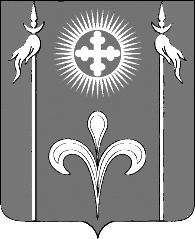 СОВЕТ СТАРОДЕРЕВЯНКОВСКОГО СЕЛЬСКОГО ПОСЕЛЕНИЯ  КАНЕВСКОГО РАЙОНАРЕШЕНИЕот 25.09.2020                                                                                                        № 65ст-ца Стародеревянковская	Об утверждении Программы приватизации муниципального имущества Стародеревянковского сельского поселения Каневского района на 2020 год 
	Руководствуясь Федеральным законом от 21 декабря 2001 года № 178-ФЗ «О приватизации государственного и муниципального имущества», в соответствии Уставом Стародеревянковского сельского поселения Стародеревянковского района, принятого решением Совета Стародеревянковского сельского поселения Каневского района от 21 апреля 2017 года № 145,  главой 12 Положения о порядке управления и распоряжения объектами муниципальной собственности Стародеревянковского сельского поселения Стародеревянковского района, утвержденного решением Совета Стародеревянковского сельского поселения Каневского района от 02 марта 2017 года № 137, Совет Стародеревянковского сельского поселения Каневского района, р е ш и л:1. Утвердить Программу приватизации муниципального имущества Стародеревянковского сельского поселения Каневского района на 2020 год согласно приложению.2. Контроль над выполнением настоящего решения возложить на постоянную комиссию Совета Стародеревянковского сельского поселения Каневского района по вопросам экономики и бюджета четвертого созыва.3. Настоящее решение вступает в силу со дня его подписания. Председатель СоветаСтародеревянковского сельского поселения Каневского района                                                                  А.П. Ягнюк